DECLARAÇÃO DE IDENTIFICAÇÃO DOS MEMBROS NA SUBMISSÃOAutor principalMarciano Coleta LealMestrando do Programa de Pós Graduação Strictu sensu/PROFBIO – UFMT/UFMGLicenciado em Ciências Biológicas – UNEMAT/2014Professor permanente da rede Estadual de Ensino de Mato GrossoSEDUC/MT – Município de Cotriguaçue-mail: coletamarciano@gmail.comCo-autorPaulo de Souza DanelichenLicenciado em Geografia  – UNEMAT/2016Especialista em Metodologia do Ensino de Geografia pela FACELProfessor da rede Estadual de Ensino de Mato GrossoSEDUC/MT – Município de Cotriguaçue-mail: paulodanelichen@hotmail.comCotriguaçu, Mato Grosso – 18 de Abril de 2018.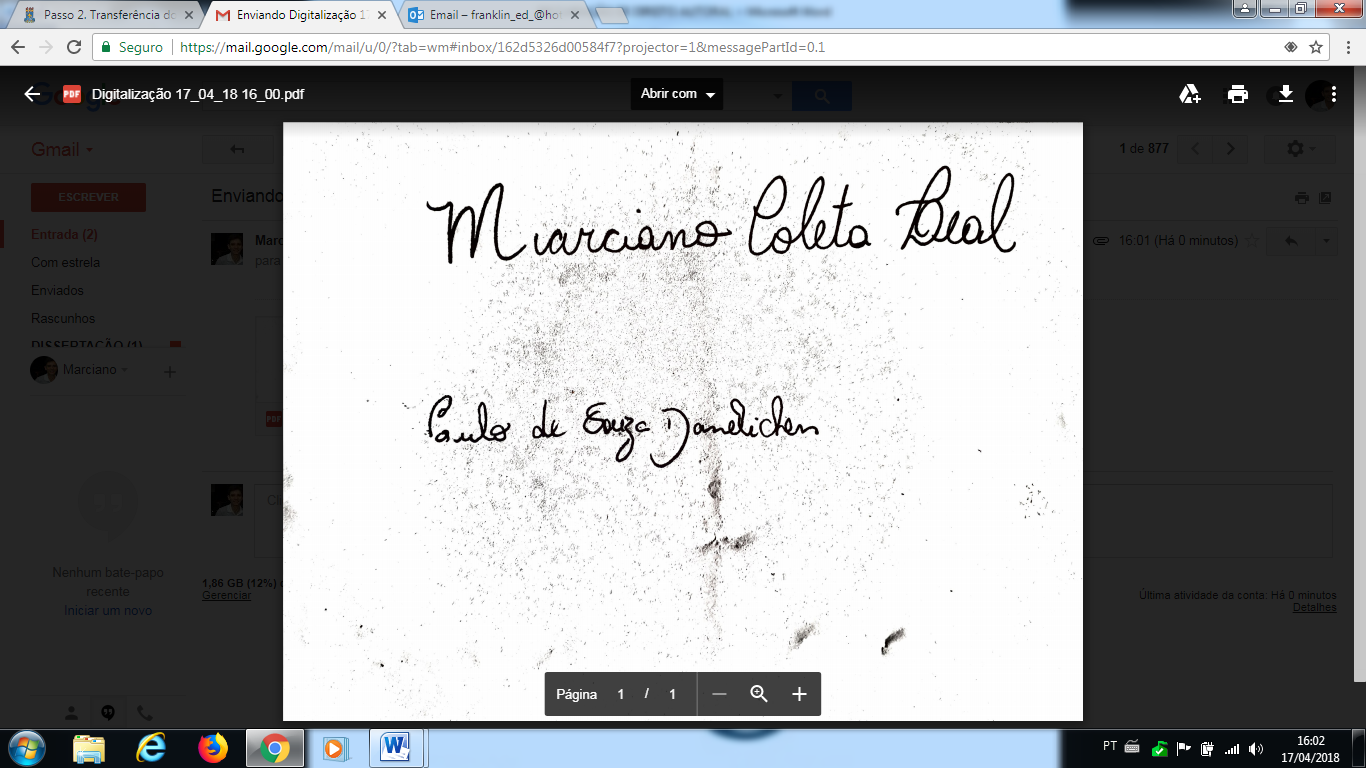 _________________________________________MARCIANO COLETA LEALAutor_________________________________________PAULO DE SOUZA DANELICHENCo-autor